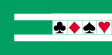 EUROPEAN BRIDGE LEAGUEEBL TOURNAMENT DIRECTORS WORKSHOP8th February - 11th February 2018, Larnaca, CyprusAPPLICATION FORMNBO:INFORMATION – TD EXPERIENCEINFORMATION - ACCOMODATIONFor information, please contact :	Secretariat – Catherine Vitry	European Bridge League	Tel. +33 6 45 57 93 60Please send this form by e-mail to secretariat@europeanbridge.orgas soon as possible, and not later than 15th November 2017.(Space is limited and applications received after the deadline may not be accepted) Participant nameTD Rank (club, local, regional etc)Number of Years as TDPrevious EBL Coursers attended123456Participant nameAccompanying guestRooms requiredRooms requiredParticipant nameAccompanying guestSingleDouble123456